Volunteer - Patient Transport (Own Vehicles) role profilePurpose: To transport patients to and from the HospiceUsing your own vehicle to transport patients to and from the HospiceYou might wish to volunteer on a specific day(s) of the week or be available at any time The role does not involve any patient ‘moving and handling’ but will involve pushing/ securing wheelchairs. Full training will be givenYou will not be expected to go into a patient’s homeIt will mainly involve bringing patients for individual appointments or group sessions at the Community Services CentreSometimes you may be asked to transport a patient into, or home from, the in-patient ward, although this would only be patients who were appropriate. It might also be to take a patient from the ward for an appointment at the hospital.You will need to be a good timekeeper so that patients arrive in a timely fashion You would be expected to be sensitive to the needs of patients and their situationWork with transport coordinators and nursing staff to address any issues that might arise with the patientsYou will need to hold, and provide evidence, of a full driving license and agree to annual checking of this by the transport office. You do not need category D1 to drive the ambulance.Ensure at all times the confidentiality of information relating to patients, relatives and staff and adhere to the hospice's Data Protection PolicyTo comply at all times with the Hospice's Health & Safety PolicyThe above is intended as a guide.  Duties may be amended or adapted as and when identified.Restrictions:   Volunteers for this role must be a minimum of 21 years of age for insurance reasonsNB. This role will will be subject to an Enhanced Disclosure provided by the Disclosure Barring Service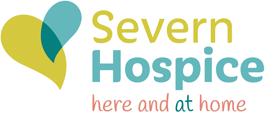 